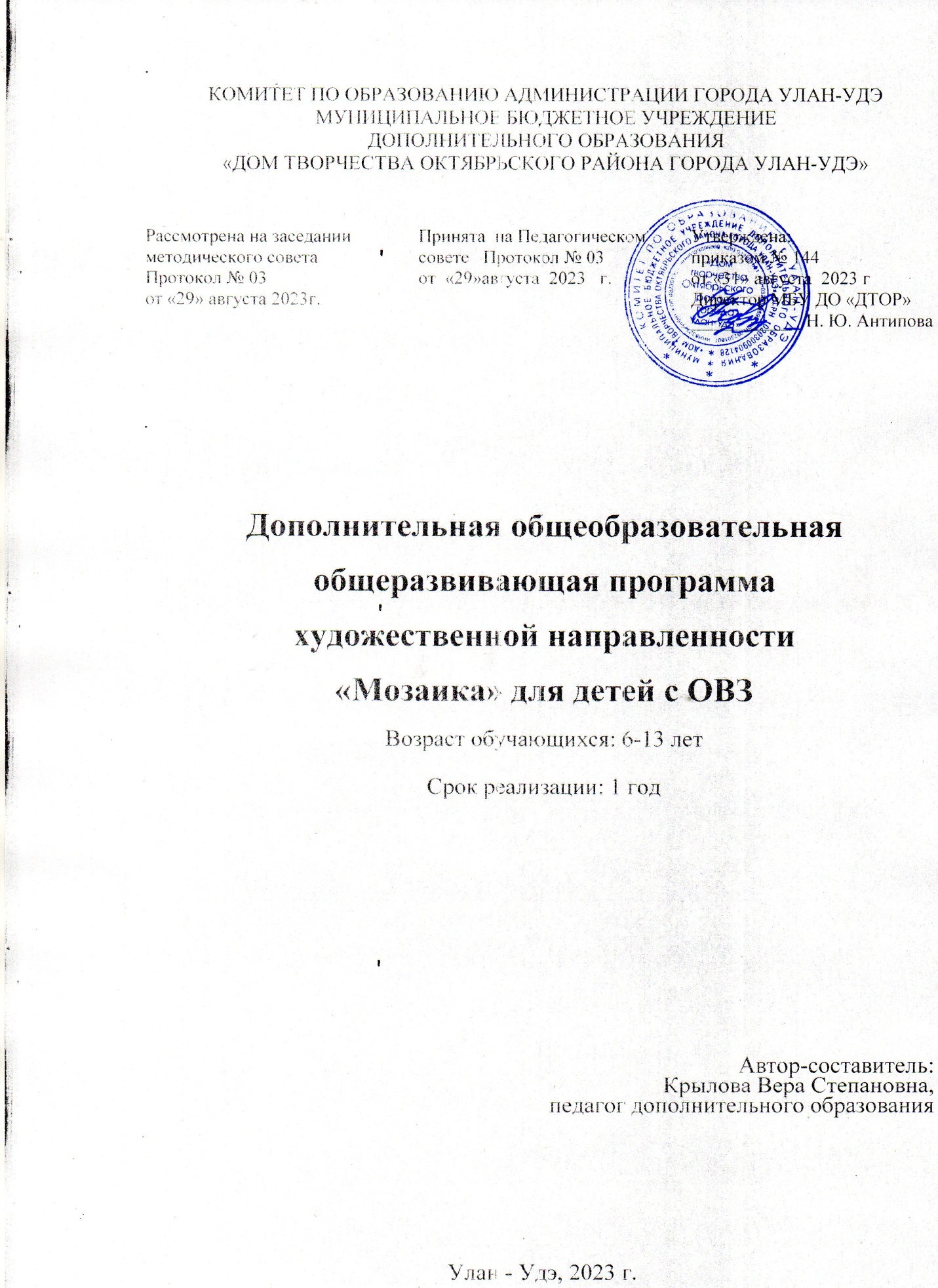  «Чем больше уверенности в движении детской руки, тем ярче речь ребенка, чем больше мастерства в детской руке, тем ребенок умнее»                                                                                                              В.А.Сухомлинский  Настоящая  программа разработана в соответствии  со следующими нормативными документами:  -	Федеральный Закон «Об образовании в  РФ» № 273 – ФЗ от 29.12.2012 г.;-	Концепция развития дополнительного образования детей до 2030 года (распоряжение Правительства РФ от 31.03.2022г. №678-р);-	Стратегия развития воспитания в Российской Федерации на период до 2025 года, утвержденная распоряжением Правительства Российской Федерации от 29 мая 2015 г. N 996-р.-	Приказ Министерства просвещения России от 27 июля 2022 г. N 629  «Об утверждении Порядка организации и осуществления образовательной деятельности по дополнительным  общеобразовательным  программам»;  -	Методические рекомендации по проектированию дополнительных общеобразовательных общеразвивающих программ  Министерства образования и науки России ФГАУ «Федерального института развития образования» 2015 г.;-	Приказ Министерства образования и науки РФ от 23 августа 2017 г. N 816 "Об утверждении Порядка применения организациями, осуществляющими образовательную деятельность, электронного обучения, дистанционных образовательных технологий при реализации образовательных программ"-	Закон РБ от 13.12.2013г. №240 – V «Об образовании в Республике Бурятия»;-	Концепция  развития дополнительного образования детей в Республике Бурятия от 24.08.2015 № 512-р;-	Санитарно-эпидемиологические требования к устройству, содержанию и организации режима работы образовательных организаций дополнительного образования детей (СанПиН 2.4.4.3648 – 20);-	Постановление Главного государственного санитарного врача РФ от 28 января 2021 г. N 2 «Об утверждении санитарных правил и норм СанПиН 1.2.3685-21 «Гигиенические нормативы и требования к обеспечению безопасности и (или) безвредности для человека факторов среды обитания». (VI.Гигиенические нормативы по устройству. Также по содержанию и режиму работы организации воспитания и обучения, отдыха и оздоровления детей и молодежи);-	Устав МБУ ДО «Дом творчества Октябрьского района города Улан-Удэ».Положение о структуре, порядке разработки и утверждения дополнительных общеразвивающих образовательных программ МБУ ДО «ДТОР»  приказ                 № 198 от «27» 04 2023 г.Современная педагогическая деятельность предъявляет новые требования к обучению и воспитанию: воспитывать самостоятельную личность, учитывать и разумно направлять потребность и интересы ребёнка, понимать внутренний мир. Вовлечение детей с ограниченными возможностями в художественную деятельность с большой эффективностью позволяет решать проблемы укрепления физического и психического здоровья, преодоления комплекса неполноценности и улучшения психоэмоционального состояния ребёнка. Данные формы коррекционной работы в настоящее время активно применяются в реабилитации детей с ограниченными возможностями. Доказано, что формирование речевых областей ребёнка совершается под влиянием кинестетических импульсов от рук, а точнее, от пальцев. Стимулирование речевого развития ребёнка путем тренировки движений пальцев рук особенно важно в тех случаях, когда имеется отставание, задержка развития моторной стороны речи. Программа «Мозаика» даёт удивительную возможность моделировать мир и своё представление о нём в пространственно-пластичных образах. Занятия комплексно воздействуют на развитие ребёнка, способствуют тонкому восприятию формы, фактуры, цвета, веса; развивают воображение, пространственное мышление, общую ручную умелость, мелкую моторику; синхронизируют работу обеих рук; позитивно влияют на психическое здоровье детей, формируют умение планировать работу по реализации замысла, предвидеть результат и достигать его; при необходимости вносить коррективы в первоначальный замысел.Отличительной особенностью программы «Мозаика» для детей с особенностями развития является возможность  индивидуальных занятий с детьми с любыми  способностями и  разным уровнем знаний, где сочетаются  традиционные приёмы  лепки  из папье-маше с техниками, направленными на  развитие сенсорных способностей и активизацию  творческой  деятельности  обучающихся.Сущность  обучения и развития ребёнка с ограниченными возможностями здоровья  состоит во всестороннем развитии его личности, которое складывается не из коррекции отдельных функций, а предполагает целостный подход, позволяющий поднять на более высокий уровень все потенциальные возможности конкретного ребёнка – психические, физические, интеллектуальные. Творческая реабилитация - это форма общения и развития ребёнка одновременно, основанная на искусстве, в первую очередь, изобразительной и творческой деятельности.Образовательная программа дополнительного образования «Мозаика» для детей с ограниченными возможностями здоровья  художественной направленности, она соответствует профилю программ дополнительного образования детей.Актуальность программы:развитие мотивации ребёнка к познанию и творчеству;потребность родителей  в личностном развитии ребёнка, возможности реализации его в творчестве, введение его в социум;развитие личностных качеств: толерантности, коммуникативности, креативности;развитие интеллектуальных умений, инструментальных способностей и образного мышления.Педагогическая целесообразность         Эстетическое развитие, развитие творческих и коммуникативных способностей обучающихся на основе их собственной творческой деятельности является отличительной чертой данной программы. Такой подход, направленный на социализацию и активизацию собственных знаний, актуален в условиях необходимости осознания себя в качестве личности, способной к самореализации, что повышает и самооценку воспитанника, и его оценку в глазах окружающих.Программа направлена на развитие у учащихся продуктивной творческой деятельности, в ходе которой ребенок создаёт новое, оригинальное, активизируя воображение, и реализует свой замысел, находя в совместной деятельности с педагогом  средства для его воплощения.Программа предполагает соединение игры, труда и обучения в единое целое, что обеспечивает единое решение познавательных, практических и игровых задач. Тематика занятий строится с учётом интересов детей, возможности их самовыражения. В ходе усвоения детьми содержания программы учитывается темп развития специальных умений и навыков, уровень самостоятельности. Программа позволяет индивидуализировать сложные работы: более сильным детям будет интересна сложная конструкция, менее подготовленным  можно предложить работу проще. При этом обучающий и развивающий смысл работы сохраняется. Это даёт возможность предостеречь ребенка от страха перед трудностями, приобщить без боязни творить и создавать.Особое внимание уделяется созданию доброжелательной творческой обстановки, что способствует выявлению индивидуальности ребёнка, динамике творческого роста и стремлению узнать мир во всех его ярких красках и проявлениях.Изучение программного материала способствует поэтапному развитию у детей логического мышления, пространственного воображения, наблюдательности, фантазии. Во время занятий творчеством  снимается  излишняя  возбудимость, создаётся непринужденная    творческая атмосфера.Программа не предусматривает изучение только одного вида художественной деятельности, предлагает широкий спектр творческих работ из различных групп творческих материалов. Современные исследования доказывают, что, занимаясь, ребёнок не только овладевает практическими навыками, не только осуществляет творческие замыслы, но и расширяет кругозор, воспитывает свой вкус, приобретает способность находить красоту в окружающем пространстве, развивает зрительную память и воображение, приучается творчески мыслить, анализировать.Новизна программы заключается в применении новых способов и приёмов  для развития воображения, фантазии, образного и абстрактного мышления у детей.  Кроме того, программа направлена на получение не только предметных знаний и результатов, но и метапредметных (личностных, регулятивных, познавательных и коммуникативных).Цель образовательной программы: развитие творческих и коммуникативных способностей ребёнка посредством самовыражения через овладение  разными техниками.Задачи:обучающие:познакомить обучающихся с новыми понятиями и терминами;совершенствовать навыки ручного труда средствами лепки из папье-маше;научить восприятию формы, фактуры, цвета, веса, пластики, пропорций;          развивающие:развивать психические процессы (пространственное воображение,  внимание, зрительно-образную память, логическое и абстрактное мышление);развивать сенсорные способности (развивать мелкую моторику рук, глазомер детей);способствовать развитию творческих способностей детей, воспитанию художественно-эстетического вкуса через занятия;  воспитывающие:способствовать  формированию нравственных качеств: доброты, толерантности, ответственности;способствовать формированию чувства уверенности в своих силах, самостоятельности, трудолюбия; формировать потребность в самоорганизации и в здоровом образе жизни.При решении задач обучения, развития и воспитания   акцент делается на  развитие: знания и умения являются не самоцелью, а средством развития  эмоциональной сферы, творческих способностей обучающихся, личности ребёнка.Общеобразовательная общеразвивающая программа  предназначена для детей с ограниченными возможностями 7-13 лет и рассчитана на  год обучения. Обучение осуществляется в индивидуальной форме.Занятия проводятся 2 раза в неделю по 40 минут с перерывом   10   минут. Программа рассчитана на 1 год обучения,  72 часа.Методическое  обеспечение программы: наглядные пособия, таблицы,  чертежи, специальные подборки методического и иллюстративного материала, художественные изобразительные материалы.Формы и  методы обученияНа занятиях используются индивидуальные  формы работы. На каждом занятии учитываются возрастные и психологические особенности детей. Структура каждого занятия напрямую зависит от темы, цели и задач, решаемых в рамках данной темы.По способу организации занятий используются словесные, наглядные, практические методы обучения. Методы, в основе которых лежит уровень деятельности учащихся: объяснительно-иллюстративный, репродуктивный, исследовательский.Типы занятий: комбинированные, теоретические,  практические, диагностические и контрольные.Формы занятий: беседа, занятие - игра, обсуждение, конкурс, мастер-класс, наблюдение, практическое занятие, творческая мастерская.В результате изучения программного материала учащийся должен знать:историю возникновения папье-маше;виды, правила и приёмы техник  из различных материалов;основные правила композиции;принципы изображения простых форм;терминологию и понятия, используемые в работе;последовательность изготовления разных видов изделий;правила работы с материалами и инструментами, технику безопасности при работе с ними;уметь:поэтапно изготавливать изделия из разных материалов  с добавлением элементов декора;пользоваться инструкционными картами, схемами;владеть:навыками последовательного  изготовления изделий по образцу.Кроме того, учащиеся  разовьют внимание, память, мышление, пространственное  воображение; мелкую моторику рук и глазомер; художественный вкус, творческие способности и фантазию; получат дополнительные сведения о месте и роли декоративно-прикладного искусства в жизни человека, об истории их возникновения и развития.Формы контроля Программа предусматривает такую форму подведения итогов, как отчётная выставка. Усвоение обучающимся программного материала отслеживается в ходе проведения следующих форм контролей: предварительного: проводится анкетирование обучающихся в начале обучения по программе;  текущего: в конце каждой темы планируется итоговое – творческое занятие, на котором ребёнок показывает полученные знания, умения по заданной теме. Результаты работы видят родители, получая сувениры и подарки от детей. Главное – дети получают моральное удовлетворение от того, что их творчество и профессиональные умения ценятся другими, повышается их самооценка, осознание своей значимости. Итоговый контроль: представление творческой работы, участие в отчётной выставке. Показателями качества воспитательной работы в объединении являются следующие критерии:  - уровень воспитанности обучающихся; - микроклимат в детском объединении; - взаимодействие с родителями. Также объективными показателями влияния организованного педагогического процесса на личность обучающихся будут качественные личностные изменения. Эти критерии исследуются методами анкетирования, опроса, педагогического наблюдения, беседы с родителями. Условия реализации программыКабинет, соответствующий санитарно-гигиеническим нормам освещения и температурного режима, в котором имеется раковина, окно для проветривания.Оборудование: столы для теоретических и практических занятий, шкафы и стеллажи для сушки изделий из папье-маше, для хранения материалов,  оборудования, литературы;ТСО: компьютер, экран, проектор.Инструменты и приспособления: инструмент для квиллинга, разные по размеру коробочки, ножницы, кисти, стеки, термоклей, нож канцелярский, баночки под воду, линейка, наждачная бумага, швейная машинка, иглы, кондитерские формочки,  перчатки резиновые, губка.Материалы: мука, гуашь, акварель, клей ПВА, клей «Момент», тесьма, лак, ткань (разная), шпагат. Газетная бумага, писчая бумага, цветная для принтера. Пластилин для форм и букв. Распределение часов по темам в программе не является строго регламентированным.  Педагог, учитывая интересы ребёнка, может перераспределять часы, ставить те или иные практические занятия, выбирать разные формы организации занятий и методы обучения, помня о том, что в дополнительном образовании практическая деятельность детей должна преобладать над теорией. Учебный тематический план Содержание программы на 72 часа.Введение Теория Вводное занятие. Знакомство с программой, её целями, задачами. История возникновения папье-маше. Знакомство с материалами и  инструментами для лепки (пластилин, картон, стеки). Правила поведения и техника безопасности на занятиях.ПрактикаОрганизация рабочего места. Демонстрация детских работ. Техника безопасности. Соблюдение техники безопасности.Элементы интерьера. Прихватки. Салфетки. Подушки. ИгрушкиТеория Знакомство с основными видами прихваток, салфеток, мелких игрушек.  Изучение исходных форм.ПрактикаВыполнение основных  приёмов раскроя, шитьё по лекалам мягких игрушек. Наполнение синтепоном. Оформление лица и мордочки.Технология  изготовления  посуды.Теория Виды  столовой и чайной посуды.Технология  изготовления разных форм из папье-маше (буквы).Практика Изготовление посуды столовой, чайной (чайная пара).Ложное папье-маше. Шкатулки и вазы разных размеровТеорияБеседа о многообразии форм в природе; последовательность изготовления предметов простой формы. Знакомство с  пропорциями  и характером  предметов (плоских, объёмных).  Изучение исходной формы «шар», «куб».ПрактикаЛепка из папье-маше.  Составление несложной композиции  из коробок, из использованного материалаКвиллинг. Открытки. Картины. Панно разных форм и размеровТеория Виды объёмных картин. Модели квиллинга. Последовательность, материалы и инструменты, используемые при работе. ПрактикаИзготовление разных картин, открыток по временам года. Организация рабочего места, подготовка к работе, правила работы с клеем. Технология изготовления и основные операции.  Выполнение декоративных композиций  на плоскости. Выполнение композиций.Итоговое  занятие ПрактикаВыполнение итоговой проверочной работы - самостоятельное изготовление всех элементов  в соответствии с образцом.Прогнозируемые  результатыК концу  первого учебного года  обучающийся должен  знать:- технологию  папье-маше;- основные приёмы, используемые  для лепки  посуды;- правила безопасности труда и личной гигиены;- приёмы рисования. Обучающийся должен  уметь:- соблюдать правила безопасного труда;- переводить шаблоны на ткань;- грунтовать и раскрашивать;- использовать  приёмы оформления лица и мордочки;- подбирать цветовую гамму.                                                       Литература.Международные нормативно - правовые акты и документы:Декларация прав ребенка (1959г.).Декларация о социальных и правовых принципах,  касающихся защиты и благополучия детей, особенно при передаче детей на воспитание  и их усыновление  на национальном  и международных уровнях (Нью-Йорк, 03.12.1986г.).Конвенция о правах ребенка (Утверждена Генеральной Ассамблеей ООН 20.11.1989г.).Всемирная декларация  об обеспечении выживания, защиты и развития  детей (Нью –Йорк , 30.09.1990г.).Руководящие принципы ООН для предупреждения  преступности  среди несовершеннолетних (Эр-Риядские руководящие принципы) (14.12.1990г.)Нормативно-правовые документы Правительства РФ и МОиНРФ:Конституция РФ. Основной закон  Российского  государства  (12.12.1993г.). Федеральный закон от 29 декабря 2012 г. N273-ФЗ «Об образовании  в Российской Федерации».Федеральная целевая программа «Развития дополнительного образования  детей в РФ до 2020 г.».Федеральный закон о дополнительном  образовании (от 12.07.2001).Концепция развития дополнительного образования детей (от  4 сентября  2014 г. №1726-р).Приказ Министерства образования и науки Российской Федерации (Минобрнауки России) от 29 августа  2013 г. N 1008г. Москва  «Об утверждении  Порядка  организации и осуществления образовательной деятельности   по дополнительным общеобразовательным программам».Концепция долгосрочного социально-экономического развития Российской Федерации на период до2020года (от17.11.2008г.№1662-р).Концепция духовно-нравственного  развития и воспитания личности гражданина России (А.Я. Данилюк, А.М. Кондаков, В.А. Тишков).Федеральная целевая программа «Дети России».Постановление Главного государственного санитарного врача РФ от 28 января 2021 г. N 2 «Об утверждении санитарных правил и норм СанПиН 1.2.3685-21 «Гигиенические нормативы и требования к обеспечению безопасности и (или) безвредности для человека факторов среды обитания». (VI.Гигиенические нормативы по устройству. Также по содержанию и режиму работы организации воспитания и обучения, отдыха и оздоровления детей и молодежи);Примерные требования  к программам  дополнительного образования детей. Приложение к письму Департамента   молодежной политики, воспитания и социальной поддержки детей Минобрнауки России от 11.12.2006 г. № 06-1844.Приказ Министерства образования и науки Российской Федерации (Минобрнауки  России) от 7 апреля  2014  г. № 276  г. Москва « Об утверждении Порядка  проведения  аттестации педагогических работников  организаций, осуществляющих  образовательную деятельность «Зарегистрирован в Минюсте  РФ 23 мая 2014 г. Регистрационный N  32408.Литература для педагога. Пиндер.П. Гринвуд.Д. Дизайнерские открытки своими руками.2.	Буйлова Л.Н., Кленова Н.В. Как организовать дополнительное образование детей в школе? Практическое пособие. – М.: АРКТИ, 2005.3.	Железнова Л.Б. Результативность образовательной деятельности в сфере дополнительного образования: Материалы Интернет-сайта Оренбургского ИПК РО.-20.03.2002.4.	Зебзеева В.А. Тория и методика экологического образования детей. Учебно-методическое пособие.- М.: ТЦ Сфера,2009.5.	Критерии эффективности реализации образовательных программ дополнительного образования детей в контексте компетентностного подхода. Учебно-методическое пособие/ Под ред. проф. Н.Ф. Радионовой и др. – СПБ: Издательство ГОУ «СПб ГДТЮ», 2005.6.	Нравственное воспитание в начальной школе: праздники, игры, викторины/ авт. -сост. Каркошкина Т.Н..-Волгоград: Учитель, 2008.7.	 От знания – к здоровью (Текст):Сборник методических разработок по здоровьесбережению школьников/ Сост.Н.Е Шиширина, Г.С. Боровская, Т.И. Надеинская/ Под общей редакцией Т. П. Ихер. – Тула: ИПП  «Гриф и К»,20068.	Шилова М.И. Теория и технология отслеживания результативности воспитания школьников // Классный руководитель, 2000 - № 6.Статьи из журналов.1. Горский В.А. Технология разработки авторской программы до¬полнительного образования детей // Дополнительное образование. — 2001, № 1. — с.30—31.2. Строкова Т.А. Мониторинг качества образования школьника // Педагогика. — 2003, № 7. — с.61—66.Литература для обучающихся.Анастасия Почуева - Прибельская.  Реалистичные цветы. Секреты техники. Издательская группа «Контэнт» 2012 г2.	Бельтюкова Н.Б. Паье-маше. Игрушки и подарки. – М: «Риппол классик». СПБ. Валери СПД 2010 – 112 с.3.	Галанова Т.В. Игрушки из помпонов. – М: АСТ- ПРЕСС КНИГА.2012 – 80 с – Мастер – класс на дому.4.	Косова Галина. Безопасная дорога. Издательский дом. «Проф – Пресс» 2007.  -12 с5.	Лущик Л.И. Оригинальная мягкая игрушка-трансформер.  М6 Эксмо. 2007. – 64 с Азбука рукоделия.6.	Селенова О.Л. Сувенирная игрушка. ФГУИП ИПО «Лев Толстой» 2013. – 32 с7.	Шинковская К.А. Художественный войлок. – М: АСТ – ПРЕСС КНИГА. 2011. – 80Литература для родителей Караковский В.А. Воспитание для всех. НИИ, 2009.2.	Донателла Чотти. Вышивка шелковыми лентами. Техника. Приемы. Изделия: Энциклопедия. М: АСТ. ПРЕСС КНИГА. 2011. – 160 с.3.	Камакин О.Н. Организация досуга учащихся 5-11 классы: игры, эстафеты, туристические старты и слеты.Изд. 2-е. = Волгоград 2012. – 135 с.4.	Караковский В.А. Воспитание для всех. НИИ 20085.	Маргарита Максимова. Марина Кузьмина.  Вышивка первые шаги.  ЗАО Издательство «Эксмо» 1997 -90 с.6.	Мусской И.А.,  Домоводство-3. – Ижевск: РИО «Квест», 1994 – 320 с.7.	Страдиотти Иллариа. Делаем куклы. Издание для досуга. Издательство «Ниола – Пресс. 2006. – 128 с№Наименование темы раздела.ЧасыЧасыЧасыФормы контроля, аттестации.№Наименование темы раздела.всеготеорияпрактикаФормы контроля, аттестации.Вводное занятие. Техника безопасности. Пожарной безопасности22Опрос Элементы интерьера. Прихватки, салфетки, подушки, грелки.Изготовление мягкой игрушки. Сувениры к праздникам12210Опрос Практическое занятиеПапье-маше. Изготовление посуды, чайной, столовой.20218Беседа Практическое занятиеЛожное папье-маше. Шкатулки, вазы разных форм и размеров20218Беседа, Опрос ТворческоезаданиеКвиллинг. Открытки. Картины, панно разных форм и размеров12210Беседа ПрактическоезанятиеПодготовка к выставкам и конкурсам422Беседа ПрактическоезанятиеИтоговое занятие220Беседа 72 часа14 ч58 ч